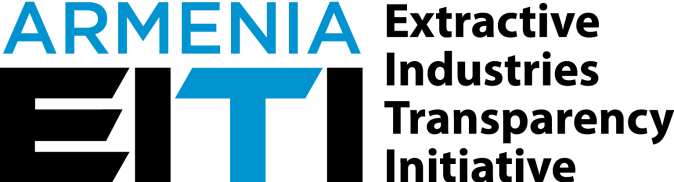 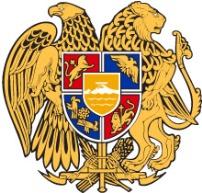 Նախաբան 2021 թվականի 4-րդ եռամսյակում շարունակվել է ՀՀ Արդյունահանող ճյուղերի թափանցիկության նախաձեռնության (ԱՃԹՆ) բնականոն գործունեությունը: Եռամսյակը հիմնականում բնութագրվեց որպես  Հայաստանի Հանրապետության և Համաշխարհային Բանկի միջև կնքված և 2021թ. հունիսի 28-ից ուժի մեջ մտած «Հայաստանի արդյունահանող ճյուղերի թափանցիկության նախաձեռնությանն աջակցություն. լրացուցիչ ֆինանսավորում» երկրորդ դրամաշնորհային ծրագրի՝ 500 հազար ԱՄՆ դոլար գումարի միջոցների օգտագործման վարչարարական ու կազմակերպչական հարցերի կարգավորմամբ: 2021թ. հոկտեմբերի 18-ին ԱՃԹՆ միջազգային Խորհրդին ուղղված ՀՀ արդարադատության նախարարի նամակով ՀՀ կառավարությունը հաստատեց իր պաշտոնական համաձայնությունը՝ մասնակցելու  «Արդյունահանող ճյուղերի թափանցիկության ապահովում/ Opening Extractives» ծրագրին, որն իրականացնում է ԱՃԹՆ-ն՝ Օփեն Օուներշիփի (Open Ownership) կազմակերպության հետ համատեղ:Հաշվետու ժամանակաընթացքը բնորոշվեց նաև ներկայումս ընթացող «Հանքարդյունաբերության ոլորտի զարգացման ռազմավարության» փաստաթղթի աշխատանքային քննարկումներին ԱՃԹՆ շահառուների, այդ թվում, ԲՇԽ-ի անդամների և ազգային քարտուղարության  ակտիվ մասնակցությամբ: Ապագա փաստաթղթում ընդգրկելու համար շահառուները  ներկայացրել են իրենց դիտարկումները, կարծիքը և առաջարկությունները:   2021թ. աշխատանքային ծրագրով 4-րդ եռամսյակում նախատեսված աշխատանքային միջոցառումների կատարման ընթացքի մասին ավելի մանրամասն ներկայացվում է ստորև: Աշխատանքների կատարումը նկարագրված է ըստ Աշխատանքային ծրագրում սահմանված նպատակների ներքո կատարված միջոցառումների բաշխման և երրորդ եռամսյակի համար սահմանված կատարման ժամկետների:Հասանելի և արդիական տեղեկատվության ապահովումՄիջոցառումներ 1-7Հաշվետու ժամանակահատվածում պարբերաբար թարմացվել է Հայաստանի ԱՃԹՆ-ի կայքը, դրա էջերում հրապարակվել են ԱՃԹՆ-ի ընթացքի, ինչպես նաև   մետաղական հանքարդյունաբերության ոլորտի իրադարձությունների վերաբերյալ տեղեկություններ: Oտարալեզու օգտվողների համար կայքի կարևոր տեղեկատվությունը թարգմանվել է անգլերեն: Այսինքն, Հայաստանի ԱՃԹՆ-ի պաշտոնական կայքը մնում է որպես  տեղեկությունների տարածման  հիմնական հարթակ: 4-րդ եռամսյակում ԱՃԹՆ-ի տեղական և միջազգային գործընթացների, մետաղական հանքարդյունաբերության ոլորտի վերաբերյալ  3 լուսաբանող  նորություն է հրապարակվել կայքում:  Հետաքրքրված շահառուները կայքի առցանց հաշվետության հարթակում հրապարակված 2016-2019թթ. ԱՃԹՆ հաշվետվությունների հիման վրա կարող են   հարթակի զտման և գծապատկերների ինքնաշխատ գեներացման գործիքներով տեսանելի և դիդակտիկ ձևով ծանոթանալ ոլորտի ֆինանական և տնտեսական ապաագրեգացված տվյալների հետ, և  անհրաժեշտության դեպքում, կարող են  համադրել դրանք նախորդ տարիների տվյալների հետ։Հայաստանի ԱՃԹՆ-ի էջերը Facebook, YouTube և Twitter ցանցերում մշտապես թարմացվել են:  Աշխատանքային ծրագրով նախատեսված իրազեկման աճի միջոցառումներ տեղերում չեն կայացել՝ հաշվի առնելով COVID-19 համավարակային իրավիճակը: Հաշվետվողականության և հանրային վերահսկողության բարձրացում, կոռուպցիոն ռիսկերի նվազեցումՀայաստանի ԱՃԹՆ-ի անդամակցության կարգավիճակի պահպանումՄիջոցառումներ 13-21, 24-25, 27-29ԱՃԹՆ-ի ազգային քարտուղարության կողմից 2020թ. 4-րդ եռամսյակում  կազմված Հայաստանի ԱՃԹՆ-ի առաջին, երկրորդ և երրորդ  զեկույցներում բացահայտված, ինչպես նաև ԲՇԽ-ի և ԱՃԹՆ-ի միջազգային քարտուղարության հետ քննարկումների արդյունքում արձանագրված մետաղական հանքարդյունաբերության ոլորտի իրավական և ընթացակարգային բացերի վերացման աշխատանքների ճանապարհային քարտեզի նախագիծը ԲՇԽ-ի  անդամների և աշխատանքային խմբերի հետ կքննարկվի 2022թ. 1-ին կիսամյակում՝ որոշելու համար հարցերի քննարկման և իրականացման ժամանակացույցը և արդյունքները:2021թ. նոյեմբերի 4-ին Տարածքային կառավարման և ենթակառուցվածքների նախարարությունում տեղի է ունեցել ԱՃԹՆ-ի ԲՇԽ-ի անդամների աշխատանքային հանդիպում, որի օրակարգում  ՇՄԱԳ փորձաքննության գործընթացում համայնքներում հանրային լսումների անցկացման հետ կապված խնդիրների քննարկումն էր:  Քննարկման կազմակերպման առիթը ԲՇԽ-ի քաղաքացիական  հասարակության խմբակցության  կողմից Ուռուտ բնակավայրում և Գլաձոր համայնքում հանրային լսումների հետ կապված  հայտարարությունն էր: Հանդիպման մանրամասները հասանելի են ԱՃԹՆ-ի կայքում: ԲՇԽ-ի նիստեր հաշվետու ժամանակահատվածում տեղի չեն  ունեցել: ԲՇԽ-ի անդամների միջև անհրաժեշտ թղթակցությունը և  քննարկումները տեղի են ունեցել էլեկտրոնային կապի միջոցներով: ԲՇԽ-ի կազմում տեղի են ունեցել փոփոխություններ՝ պայմանավորված լիազոր պետական մարմիններում պաշտոնափոխության գործընթացներով: Մասնավորապես, 20.12.2021թ.-ից ԲՇԽ-ի կառավարության խմբակցության կազմից դուրս է եկել  ՀՀ արդարադատության նախարարի տեղակալ Սուրեն Գրիգորյանը, իսկ հետևյալ անձինք համալրել են  խմբակցության կազմը՝Տարածքային կառավարման և ենթակառուցվածքների նախարարի տեղակալ Հովհաննես Հարությունյան - 08.11.2021թ.,Շրջակա միջավայրի նախարարի տեղակալ Գայանե Գաբրիելյան – 23.07.2021թ.  ԲՇԽ-ի աշխատակարգում փոփոխություններ չեն եղել:Հայաստանի ԱՃԹՆ-ի ներկայացուցիչները մասնակցել են մի շարք միջազգային և տեղական առցանց միջոցառումների և հեռահար քննարկումների, մասնավորապես. Նոյեմբերի 4-ին Հայաստանի ԱՃԹՆ-ի ազգային քարտուղարությունը մասնակցել է ԱՃԹՆ-ի միջազգային քարտուղարության կողմից կազմակերպված «Անցում դեպի զուտ զրոյի. Արդյո՞ք արդյունահանումից կախում ունեցող  տնտեսությունները պատրաստ են ռիսկերի և հնարավորությունների» թեմայով հեռահար քննարկմանը:Դեկտեմբերի 7-10-ը Հայաստանի ԱՃԹՆ-ի ազգային քարտուղարությունը մասնակցել է ԱՃԹՆ-ի, Opening Extractives ծրագրի,  Օփեն Օուներշիփի (Open Ownership), Ինֆորմացիայի ազատության կենտրոն ՀԿ-ի (FOICA) կողմից կազմակերպված «Հայաստանում իրական շահառուների տվյալների վերաբերյալ իրազեկվածության բարձրացում» միջոցառմանը, որի ժամանակ քարտուղարության ղեկավար Լուսինե Թովմասյանը ներկայացրել է համապատասխան խորագրով ելույթ:Դեկտեմբերի 14-ին ԱՃԹՆ-ի քարտուղարությունը մասնակցել է «Եվրասիայի և Հարավարևելյան Ասիայի տարածաշրջանային էներգետիկ անցման ճեպազրույց և աշխատաժողով» թեմայով աշխատանքային հեռահար հանդիպմանը, Դեկտեմբերի 15-ին ԱՃԹՆ-ի մասնակիցները, այդ թվում, ազգային քարտուղարությունը, լիազոր մարմինների և հասարակական կազմակերպությունների ներկայացուցիչները մասնակցել են «Պատասխանատու ընդերքօգտագործման քաղաքականության ֆորում»-ին, որը  կազմակերպել էր Թրանսփարենսի Ինթերնեշնլ հակակոռուպցիոն կենտրոնը՝ ԱՄՆ ՄԶԳ-ի աջակցությամբ իրականացվող  «Պահանջատեր հասարակություն հանուն պատասխանատու կառավարման» ծրագրի  շրջանակում։ Ֆորումին ազգային քարտուղարության ղեկավար Լուսինե Թովմասյանը ներկայացրել է ելույթ՝ «Պատասխանատու հանքարդյունաբերության զարգացումը ԱՃԹՆ-ի ներքո» թեմայով:Հաշվետու ժամանակահատվածում ԱՃԹՆ-ի քարտուղարությունը շարունակել է իրականացնել Հայաստանում ԱՃԹՆ-ի ներդրման աշխատանքային ծրագրով սահմանված աշխատանքները, այդ թվում, համակարգել է Հայաստանի ԱՃԹՆ-ի գործընկերների հետ համագործակցությունը: 2021թ. 4-րդ եռամսյակում գործընկերային հարաբերություններն արտահայտվել են  հետևյալում.Վարվել է թղթակցություն ԱՃԹՆ-ի միջազգային քարտուղարության հետ՝ հայաստանյան ԱՃԹՆ-ի փաստաթղթերի կամ գործընթացների վերաբերյալ միջազգային թիմի կողմից տրամադրվող խորհրդատվության, պարզաբանումների և հայաստանյան քարտուղարության կողմից ըստ պահանջի տրամադրվող  տեղեկատվության, հարցադրումների տեսքով,Անցկացվել են խորհրդակցություններ Համաշխահային բանկի ծրագրի համակարգողների հետ ՀԲ-ի «Աջակցություն Հայաստանի ԱՃԹՆ-ին. լրացուցիչ ֆինանսավորում» դրամաշնորհային ծրագրի միջոցների օգտագործման համար անհրաժեշտ  վարչարարության հետ կապված հարցերի շուրջը։ Մասնավորապես, կազմվել է, համաձայնեցվել է դրամաշնորհային ծրագրի  գնումների ռազմավարության փաստաթուղթը (PPSD) և 2022թ. հունվարին այն կտեղադրվի ՀԲ-ի STEP համակարգում:2021թ. հոկտեմբերի 15-ին ԱՃԹՆ-ի խորհրդի նախագահ Հելեն Քլարկին ուղղվել է ՀՀ արդարադատության նախարարի նամակը, որով, ի պատասխան վերջինիս համապատասխան հրավերի, ՀՀ կառավարության անունից համաձայնություն է հայտնվում միանալ  ԱՃԹՆ և Օփեն Օուներշիփ (Open Ownership) կազմակերպությունների համատեղ իրականացվող «Արդյունահանող ճյուղերի թափանցիկության ապահովում»/Opening Extractives ծրագրին:  Մասնակցությունն այս ծրագրին հնարավորություն կտա բոլոր շահառուներին, այդ թվում, ՀՀ կառավարությանը, տեխնիկական աջակցություն ստանալ ԱՃԹՆ-ից, Open Ownership-ից և համագործակցել այլ երկրների գործընկերների հետ: Պատրաստվել է 2021թ. առաջին կիսամյակի և 3-րդ եռամսյակի ԱՃԹՆ-ի առաջընթացի հաշվետվությունները։ 2021թ. դեկտեմբերի 27-ին ԱՃԹՆ-ի քարտուղարության զեկուցագրի և ԲՇԽ-ի համաձայնության հիման ԱՃԹՆ միջազգային քարտուղարությանն է փոխանցվել ԱՃԹՆ-ի տարեկան անդամավճարը՝ 10 հազար ԱՄՆ դոլար գումարին համարժեք ՀՀ դրամի չափով:ԱՃԹՆ-ի ստանդարտին համապատասխան ԱՃԹՆ-ի զեկույցի կազմումՄիջոցառում 31-32, 34-35Հաշվի առնելով այն իրողությունը, որ ԲՇԽ-ի կազմի վերջնական համալրումը փաստացի կկայանա 2022թ. առաջին  եռամսյակում, որոշակի միջոցառումներ իրականացվելու են այդ ժամանակ, մասնավորապես.ԱՃԹՆ-ի առաջին, երկրորդ, երրորդ  զեկույցների արդյունքներով  արձանագրված առաջարկությունների,  թերությունների և   բացերի ճանապարհային քարտեզի նախագծում արձանագրված իրավական և ընթացակարգային բացերի վերացման աշխատանքների քննարկումը ԲՇԽ-ի  անդամների և աշխատանքային խմբերի հետ և համապատասխան որոշման կայացումը,ԲՇԽ-ի լիագումար նիստում ստորերկրյա հանքային  ջրերի արդյունահանման և մետաղական բնական պաշարների վերամշակման ոլորտներում ԱՃԹՆ-ի ստանդարտը տարածելու նպատակահարմարությունը հետազոտող Նախնական ուսումնասիրության եզրահանգումների քննարկումը և համապատասխան որոշման կայացումը:ԱՃԹՆ-ի չորրորդ՝ 2020թ. հաշվետու տարվա ազգային զեկույցը կազմող անկախ ադմինիստրատորի տեխնիկական առաջադրանքի մշակումը, հաստատումը և ընտրությունը նույնպես տեղափոխվել է  2022թ. առաջին եռամսյակ, քանի որ որոշակի հանգամանքներ, այն է՝ ԲՇԽ-ի կազմի համալրման անհրաժեշտությունը, ինչպես նաև զեկույցի մշակման ֆինանսավորման աղբյուր հանդիսացող ԱՃԹՆ-ի աջակցման ՀԲ-ի  երկրորդ դրամաշնորհի միջոցների օգտագործման վարչարական հարցերը (ֆինանսական միջոցների կառավարման և գնումների մասնագետների վարձումը) լուծում կստանան միայն 2022թ. առաջին եռամսյակում:Իրական սեփականատերերի բացահայտման առցանց  հանրային ռեգիստրի գործարկում,  իրական սեփականատերերի մասին տեղեկատվության  հասանելիության ապահովում, հանրային վերահսկողության հնարավորությունների աճՄիջոցառումներ 42-47Իրական շահառուների վերաբերյալ հայտարարագրեր ներկայացնող հանքարդյունահանող ընկերություններին ԱՃԹՆ-ի ազգային քարտուղարության կողմից շարունակական խորհրդատվություն է տրամադրվել առցանց հայտարարագրերի ներկայացնելու ընթացքում առաջացող հարցերի և խնդիրների վերաբերյալ։ ԻՇ հայտարարագրման նոր կարգին համապատասխանեցնելու համար իրական շահառուների հայտարարագրման էլեկտրոնային համակարգում անհրաժեշտ փոփոխությունները կատարվել են և այն արդեն ապահովում է  նոր կարգով առցանց հայտարարագրերի ընդունումը։ ԱՃԹՆ-ի ստանդարտի  իրական շահառուների 2.5-րդ պահանջի  վավերացման գնահատականի փաստաթղթով ԱՃԹՆ-ի միջազգային քարտուղարության կողմից ներկայացված առաջարկների անդրադարձը և քննարկումները տեղափոխվել են 2022թ. առաջին կիսամյակ՝ ԲՇԽ-ի համալրված կազմով քննարկելու համար:Հայաստանի ԱՃԹՆ-ի շրջանակի ընդլայնում, ԱՃԹՆ-ի ստանդարտի ներդրման շրջանակի ընդլայնման վերաբերյալ ԲՇԽ-ի որոշման դեպքում՝  ՀՀ իրավական դաշտի համապատասխանեցումՄիջոցառումներ 48-52Հաշվի առնելով այն իրողությունը, որ ԲՇԽ-ի կազմի վերջնական համալրումը փաստացի կկայանա 2022թ. առաջին  եռամսյակում, ԲՇԽ-ի լիագումար նիստում ստորերկրյա հանքային  ջրերի արդյունահանման և մետաղական բնական պաշարների վերամշակման ոլորտներում ԱՃԹՆ-ի ստանդարտը տարածելու նպատակահարմարությունը հետազոտող Նախնական ուսումնասիրության եզրահանգումների քննարկումը և համապատասխան որոշման կայացումը կկայանա 2022թ. առաջին եռամսյակում:ԱՃԹՆ-ի տվյալների համակարգված բացահայտումների ապահովում, ԱՃԹՆ-ի ԲՇԽ-ի և շահառուների  կարողությունների հզորացումՄիջոցառումներ 53-58ԱՃԹՆ-ի տվյալների համակարգված բացահայտումների իրավական, ինստիտուցիոնալ և տեխնիկական հնարավորությունների ուսումնասիրության տեխնիկական առաջադրանքի մշակումը և ուսումնասիրություն իրականացնող կազմակերպության ընտրությունը տեղափոխվել են 2022թ. որոշակի հանգամանքների, մասնավորապես, աշխատանքների  ֆինանսավորման աղբյուր հանդիսացող՝ ԱՃԹՆ-ին աջակցության ՀԲ-ի  երկրորդ դրամաշնորհի վարչարարական հարցերի կազմակերպման, ինչպես նաև ԲՇԽ-ի կազմի համալրման անհրաժեշտությամբ։ Որոշակիորեն հետաձգվել են նաև 2021-2022թթ. աշխատանքային ծրագրի այս բաժնի աշխատանքների կատարումը:2021-22թթ աշխատանքային ծրագրով նախատեսված կարողությունների հզորացման միջոցառումներ 2021թ. չորորդ եռամսյակում տեղի չեն ունեցել: Ելնելով COVID-19 համավարակով պայմանավորված իրադրությունից՝ ԲՇԽ-ի և շահառուների կարողությունների հզորացման առկա միջոցառումները պլանավորվում է կազմակերպել  2022  թվականին։  Պատասխանատու հանքարդյունաբերության գործելաոճի ներդրումՄիջոցառումներ 68-71Պատասխանատու հանքարդյունաբերության զարգացման հարցերի շրջանակը, ի թիվս այլոց, ներառված է ՀԲ-ի ֆինանսավորմամբ և Տարածքային կառավարման և ենթակառուցվածքների նախարարության պատվերով Գրանթ Թորնթոն խորհրդատվական ընկերության կողմից ներկայումս մշակվող Հայաստանի «Հանքարդյունաբերության ոլորտի զարգացման ռազմավարության» փաստաթղթում: Նշված փաստաթղթի՝ 2021թ. 4-րդ եռամսյակում կայացած աշխատանքային քննարկումներին ԱՃԹՆ-ի ԲՇԽ-ի անդամները և ազգային քարտուղարության ներկայացուցիչները ակտիվ մասնակցություն են ունեցել՝ բանավոր և գրավոր ներկայացնելով իրենց դիտարկումները ներկայացված մոտեցումների և նախագծերի վերաբերյալ:   2021-22թթ. աշխատանքային ծրագրի այս բաժնի աշխատանքները հետագայում կպայմանավորվեն նաև  «Հանքարդյունաբերության ոլորտի զարգացման ռազմավարության» վերջնական ընդունվելիք փաստաթղթի մոտեցումներով: ԱՃԹՆ-ի աշխատանքային ծրագրի 2021 թվականի 4-րդ կատարողականըՀԱՅԱՍՏԱՆԻ ՀԱՆՐԱՊԵՏՈՒԹՅԱՆ ԱՐԴՅՈՒՆԱՀԱՆՈՂ ՃՅՈՒՂԵՐԻ ԹԱՓԱՆՑԻԿՈՒԹՅԱՆ ՆԱԽԱՁԵՌՆՈՒԹՅԱՆ ՆԵՐԴՐՄԱՆ ԱՇԽԱՏԱՆՔՆԵՐԻ 2021 ԹՎԱԿԱՆԻ ԵՌԱՄՍՅԱԿԱՅԻՆ ՀԱՇՎԵՏՎՈՒԹՅՈՒՆ    ՀՈԿՏԵՄԲԵՐ-ԴԵԿՏԵՄԲԵՐ                                                                            ՀԱՅԱՍՏԱՆԻ ՀԱՆՐԱՊԵՏՈՒԹՅԱՆ ՎԱՐՉԱՊԵՏԻ ԱՇԽԱՏԱԿԱԶՄ
ԱՃԹՆ-ի ստանդարտի պահանջըՀ/Հ
Միջոցառում
Արդյունքը
Պատասխանատուն
ԺամկետներըՆշումներՀասանելի և արդիական տեղեկատվության ապահովում Հասանելի և արդիական տեղեկատվության ապահովում Հասանելի և արդիական տեղեկատվության ապահովում Հասանելի և արդիական տեղեկատվության ապահովում Հասանելի և արդիական տեղեկատվության ապահովում Հասանելի և արդիական տեղեկատվության ապահովում Հասանելի և արդիական տեղեկատվության ապահովում 7.21ԱՃԹՆ կայքի համալրում արդիական տեղեկատվությամբ Կայքում հրապարակված զեկույցներ, հաշվետվություններ, տեսագրություններ, հոլովակներ, իրավական ակտեր, նորություններՀՀ վարչապետի աշխատակազմ/Հ-ԱՃԹՆ քարտուղարություն, ԲՇԽ2021
 20227.22ԱՃԹՆ-ի կայքի ընթացիկ սպասարկում, ԱՃԹՆ-ի հրապարակային հաշվետվությունների առցանց ներկայացման հարթակի զարգացման աշխատանքներԿայքի և հաշվետվությունների առցանց հարթակի անխափան աշխատանքՀՀ վարչապետի աշխատակազմ/Հ-ԱՃԹՆ քարտուղարություն, սպասարկող կազմակերպություն2021
 2022 7.13Հայաստանում ԱՃԹՆ-ի ներդրման և հանքարդյունաբերության ոլորտի վերաբերյալ տեղեկատվության մատչելի լեզվով հրապարակում և տպագրում, սոցիալական գովազդի պատրաստում տեղեկատվական թերթիկներ, ինֆոգրամներ, ԱՃԹՆ-ի եռամսյակային և տարեկան հաշվետվություններ, ԱՃԹՆ-ի զեկույց, զեկույցի սեղմագիր, տեղեկատվական տեսահոլովակներԲՇԽ, ՀՀ վարչապետի աշխատակազմ/Հ-ԱՃԹՆ քարտուղարություն2021
 2022 7.14  ԱՃԹՆ-ի գործընթացների և արձանագրված արդյունքների վերաբերյալ հանրային իրազեկում և լուսաբանում (Media, TV, YouTube, Twitter, facebook և այլն)  Տարբեր սոցիալական ցանցերում հանքարդյունաբերության և ԱՃԹՆ-ի վերաբերյալ հրապարակված տեղեկատվությունԲՇԽ, ՀՀ վարչապետի աշխատակազմ/Հ-ԱՃԹՆ քարտուղարություն2021
 20227.15Հայաստանի ԱՃԹՆ-ի հաղորդակցության ռազմավարության և գործողությունների ծրագրի վերանայումՎերանայված ԱՃԹՆ-ի հաղորդակցության ռազմավարություն և գործողությունների ծրագիր, վերաբրենդավորումՀՀ վարչապետի աշխատակազմ/Հ-ԱՃԹՆ քարտուղարություն, ԲՇԽQ3, Q4, 2021
Q1, 2022 Հաշվետու ժամանակահատվածում միջոցառման աշխատանքները չեն սկսվել։7.26ԱՃԹՆ-ի հրապարակային հաշվետվությունների առցանց ներկայացման խորհրդատվությունԱՃԹՆ-ի առցանց հաշվետվությունների հարթակում հրապարակված  հաշվետվություններՀՀ վարչապետի աշխատակազմ/Հ-ԱՃԹՆ քարտուղարություն2021
 2022 7.17Իրազեկվածության բարձրացման միջոցառումների, շահառուների հետ աշխատանքային հանդիպումների իրականացումՀանդիպումներ, այդ թվում` մարզային և համայնքային շահառուների. կրթական հաստատությունների և լայն հասարակայնության խմբերի հետ ԲՇԽ,  ՀՀ վարչապետի աշխատակազմ/Հ-ԱՃԹՆ քարտուղարություն2021
 20227.18ԱՃԹՆ-ի 3-րդ՝ 2019 ֆինանսական տարին ներկայացնող ազգային զեկույցի պաշտոնական ներկայացում/ կոնֆերանսԱՃԹՆ-ի կոնֆերանս (առկա կամ առցանց)ԲՇԽ, ՀՀ վարչապետի աշխատակազմ/Հ-ԱՃԹՆ քարտուղարությունQ2, 2021 7.211«Հանքարդյունաբերության ոլորտում թափանցիկ և հաշվետու կառավարման խթանում» ԱՄՆ ՄԶԳ դրամաշնորհային ծրագրի շրջանակում հանքարդյունաբերության և ԱՃԹՆ-ի վերաբերյալ տեղեկատվական/ ճանաչողական նյութերի ստեղծում և տարածում• Բնապահպանական և սոցիալական մոնիտորինգի ձեռնարկ հանրային վերահսկողություն իրականացնելու համար, 
• Հանքարդյունաբերության վերաբերյալ տեղեկատվական առցանց հարթակ,
• Չաշխատող հանքարդյունաբերական ընկերությունների պատախանատվության վերաբերյալ ուսումնասիրություն
• Հետաքննական նյութեր /տեսանյութեր, հոդվածներ/Թրանսփարենսի Ինթերնեշնլ հակակոռուպցիոն կենտրոն ՀԿ,  Հայաստանի ամերիկյան համալսարանի Պատասխանատու հանքարդյունաբերության կենտրոն, Էկոլուր տեղեկատվական ՀԿ, Հետաքննող լրագրողներ ՀԿQ2, Q3, 2021 7.212«Հանքարդյունաբերության ոլորտում թափանցիկ և հաշվետու կառավարման խթանում» ԱՄՆ ՄԶԳ դրամաշնորհային ծրագրի շրջանակում հանքարդյունաբերության և ԱՃԹՆ-ի վերաբերյալ հանրային իրազեկության բարձրացում/ քննարկումներ, մասնավորապես՝ ազդակիր համայնքներում Հանքարդյունաբերության և ԱՃԹՆ-ի վերաբերյալ դասընթացներ ՔՀԿ-ների համար, քննարկումներ շահագրգիռ խմբերի հետ, հանդիպումներ ազդակիր համայքների ներկայացուցիչների հետ Թրանսփարենսի Ինթերնեշնլ հակակոռուպցիոն կենտրոն ՀԿ, Հայաստանի ամերիկյան համալսարանի Պատասխանատու հանքարդյունաբերության կենտրոն, Էկոլուր տեղեկատվական ՀԿ Q2, Q3, 2021Հաշվետվողականության և հանրային վերահսկողության բարձրացում, կոռուպցիոն ռիսկերի նվազեցում Հաշվետվողականության և հանրային վերահսկողության բարձրացում, կոռուպցիոն ռիսկերի նվազեցում Հաշվետվողականության և հանրային վերահսկողության բարձրացում, կոռուպցիոն ռիսկերի նվազեցում Հաշվետվողականության և հանրային վերահսկողության բարձրացում, կոռուպցիոն ռիսկերի նվազեցում Հաշվետվողականության և հանրային վերահսկողության բարձրացում, կոռուպցիոն ռիսկերի նվազեցում Հաշվետվողականության և հանրային վերահսկողության բարձրացում, կոռուպցիոն ռիսկերի նվազեցում Հաշվետվողականության և հանրային վերահսկողության բարձրացում, կոռուպցիոն ռիսկերի նվազեցում Հայաստանի ԱՃԹՆ-ի անդամակցության կարգավիճակի պահպանումՀայաստանի ԱՃԹՆ-ի անդամակցության կարգավիճակի պահպանումՀայաստանի ԱՃԹՆ-ի անդամակցության կարգավիճակի պահպանումՀայաստանի ԱՃԹՆ-ի անդամակցության կարգավիճակի պահպանումՀայաստանի ԱՃԹՆ-ի անդամակցության կարգավիճակի պահպանումՀայաստանի ԱՃԹՆ-ի անդամակցության կարգավիճակի պահպանումՀայաստանի ԱՃԹՆ-ի անդամակցության կարգավիճակի պահպանում7.3
7.413ԱՃԹՆ 1-ին և 2-րդ զեկույցներում արձանագրված՝ մետաղական հանքարդյունաբերության ոլորտի իրավական և ընթացակարգային բացերի վերացման աշխատանքների ճանապարհային քարտեզ մշակումՃանապարհային քարտեզի նախագիծՀՀ վարչապետի աշխատակազմ/Հ-ԱՃԹՆ քարտուղարությունQ1, Q2, 20217.3
7.414ԲՇԽ-ի կողմից ճանապարհային քարտեզի հաստատումՃանապարհային քարտեզԲՇԽ, ՀՀ վարչապետի աշխատակազմ/Հ-ԱՃԹՆ քարտուղարությունQ2, 2021 Նախատեսվում է 2021 թվականի 4-րդ եռամսյակում7.3
7.415ԲՇԽ-ի աշխատանքային խմբերի ձևավորում՝ ճանապարհային քարտեզում ամրագրված բացերին անդրադառնալու համարաշխատանքային խմբերԲՇԽ, ՀՀ վարչապետի աշխատակազմ/Հ-ԱՃԹՆ քարտուղարություն, պետական շահագրգիռ մարմիններQ2, 20217.3
7.416Ճանապարհային քարտեզում արձանագրված բացերի վերացման աշխատանքներ՝ ըստ աշխատանքային խմբերի աշխ. խմբերի հանդիպումներ, քննարկումներ, առաջարկություններ, իրավական ակտերի նախագծեր  ԲՇԽ-ի աշխատանքային խումբ, պատկան մարմիններ, ՀՀ վարչապետի աշխատակազմ/Հ-ԱՃԹՆ քարտուղարությունQ2, Q3, Q4 - 2021      2022 1.417ԲՇԽ-ի նիստերի անցկացումԲՇԽ-ի նիստերԲՇԽ, ՀՀ վարչապետի աշխատակազմ/Հ-ԱՃԹՆ քարտուղարությունQ2, Q3, Q4 - 2021
Q1, Q2, Q3, Q4 - 2022Հաշվետու ժամանակահատվածում ԲՇԽ-ի նիստեր չեն անցկացվել: ԲՇԽ-ի որոշումները կայացվել են ԲՇԽ-ի աշխատակարգով սահմանված կարգով՝ էլեկտրոնային եղանակով:  1.418ԲՇԽ-ի աշխատանքային խմբերի հանդիպումների անցկացումհանդիպումներԲՇԽ-ի աշխատանքային խմբեր, ՀՀ վարչապետի աշխատակազմ/Հ-ԱՃԹՆ քարտուղարություն 2021
2022 1.419ԲՇԽ-ի նոր անդամների ներկայացում և ԲՇԽ-ի կազմի հաստատում ՀՀ վարչապետի որոշում, ԲՇԽԲՇԽ-ի խմբակցություններ, ԲՇԽ, ՀՀ վարչապետի աշխատակազմ/Հ-ԱՃԹՆ քարտուղարություն2021
Q4, 202221ԱՃԹՆ խորհրդի նիստերին և կոնֆերանսների մասնակցությունԱՃԹՆ-ի խորհրդի նիստերԲՇԽ, ՀՀ վարչապետի աշխատակազմ/Հ-ԱՃԹՆ քարտուղարություն 2021                         2022 1.522Հայաստանի ԱՃԹՆ-ի 2020թթ.  աշխատանքային ծրագրի կատարողականի կազմում և հաստատումՀայաստանի ԱՃԹՆ-ի 2020թթ. աշխատանքային ծրագրի կատարողականԲՇԽ, ՀՀ վարչապետի աշխատակազմ/Հ-ԱՃԹՆ քարտուղարությունQ2, 2021 1.523ԱՃԹՆ-ի 2021-2022թթ. աշխատանքային ծրագրի մշակում և հաստատումԱՃԹՆ-ի 2021-2022թթ. աշխատանքային ծրագիրԲՇԽ, ՀՀ վարչապետի աշխատակազմ/Հ-ԱՃԹՆ քարտուղարությունQ1, Q2, 202124Գործընկեր և դոնոր կազմակերպությունների հետ համագործակցությունԴոնոր կազմակերպությունների հետ հանդիպումներԲՇԽ, ՀՀ վարչապետի աշխատակազմ/Հ-ԱՃԹՆ քարտուղարություն 2021
 202225Հայաստանի ԱՃԹՆ-ի քարտուղարության աշխատանքների ընթացքՀայաստանի ԱՃԹՆ-ի իրականացման փաստաթղթեր, հաշվետվություններ, աշխատանքային ծրագրեր, հանդիպումներ, աջակցություն ԲՇԽ-ին, տեղական և միջազգային համագործակցություն, խորհրդատվության տրամադրում, պետական բյուջեի փաստաթղթերի և հաշվետվությունների կազմում, գնումների գործընթացի ապահովումՀՀ վարչապետի աշխատակազմ/Հ-ԱՃԹՆ քարտուղարություն 2021
 2022 1.4
 7.426ՀՀ ԱՃԹՆ-ի 2020թ.  տարեկան հաշվետության կազմում և հաստատումՀՀ ԱՃԹՆ-ի 2020 տարեկան հաշվետությունԲՇԽ, ՀՀ վարչապետի աշխատակազմ/Հ-ԱՃԹՆ քարտուղարությունQ2 - 20211.4
 7.427ՀՀ ԱՃԹՆ-ի եռամսյակային հաշվետվությունների կազմում և հաստատումեռամսակային հաշվետվություններԲՇԽ, ՀՀ վարչապետի աշխատակազմ/Հ-ԱՃԹՆ քարտուղարությունQ1, Q2, Q3, Q4, 2021
Q1, Q2, Q3, Q4, 2022 1.428Համագործակցություն ԱՃԹՆ-ի միջազգային քարտուղարության և այլ ԱՃԹՆ-ի անդամ երկրների հետնամակագրություն, հանդիպումներ, կոնֆերանս զանգեր, միջազգային աշխատանքային խմբերի առցանց հանդիպումներԲՇԽ, ՀՀ վարչապետի աշխատակազմ/Հ-ԱՃԹՆ քարտուղարություն 2021
202229ԱՃԹՆ-ի անդամավճարի վճարումՀՀ վարչապետի աշխատակազմ/Հ-ԱՃԹՆ քարտուղարությունQ3, 2021
Q3, 2022ԱՃԹՆ-ի ստանդարտին համապատասխան ԱՃԹՆ-ի զեկույցի կազմումԱՃԹՆ-ի ստանդարտին համապատասխան ԱՃԹՆ-ի զեկույցի կազմումԱՃԹՆ-ի ստանդարտին համապատասխան ԱՃԹՆ-ի զեկույցի կազմումԱՃԹՆ-ի ստանդարտին համապատասխան ԱՃԹՆ-ի զեկույցի կազմումԱՃԹՆ-ի ստանդարտին համապատասխան ԱՃԹՆ-ի զեկույցի կազմումԱՃԹՆ-ի ստանդարտին համապատասխան ԱՃԹՆ-ի զեկույցի կազմումԱՃԹՆ-ի ստանդարտին համապատասխան ԱՃԹՆ-ի զեկույցի կազմում4.830Հայաստանի ԱՃԹՆ-ի երրորդ՝ 2019թ. հաշվետու տարվա զեկույցի մշակումԱՃԹՆ-ի զեկույցի նախագիծ, ԱՃԹՆ-ի զեկույց, ամփոփ տվյալների ձևաչափԱնկախ ադմինիստրատոր, ԲՇԽ, ՀՀ վարչապետի աշխատակազմ/Հ-ԱՃԹՆ քարտուղարությունQ4, 2020 - Q2, Q3, 2021                         7.3
7.431ԱՃԹՆ-ի երրորդ՝ 2019թ.-ի  զեկույցի ներկայացման  արդյունքներով արձանագրված (այդ թվում, ԱՃԹՆ-ի միջազգային քարտուղարության կողմից) առաջարկությունների,  թերությունների և   բացերի քննարկում ԲՇԽ-ի կողմից՝ առաջարկություններն իրականացնելու եղանակները որոշելու և   անհամապատասխանությունները վերացնելու համար Հանդիպումներ, առաջարկություններ, իրավական ակտերի նախագծեր, ԲՇԽ-ի նիստԲՇԽ, ՀՀ վարչապետի աշխատակազմ/Հ-ԱՃԹՆ քարտուղարություն, պատկան  մարմիններ
 Q3, Q4, 20217.2
7.332Նախնական ուսումնասիրության արդյունքներով ԲՇԽ-ի կողմից ստորերկրյա հանքայինջրերի արդյունահանման և մետաղական բնական պաշարների վերամշակման ոլորտներում ԱՃԹՆ-ի ստանդարտը տարածելու դրական որոշման դեպքում, ինչպես նաև համակարգված բացահայտումները իրականացնելու համար պահանջվող օրենսդրական փոփոխությունների իրականացումՀանդիպումներ, քննարկումներ, իրավական ակտերի նախագծերԲՇԽ, պատկան պետական մարմիններ, ՀՀ վարչապետի աշխատակազմ/Հ-ԱՃԹՆ քարտուղարություն Q3, Q4, 2021
Q1, Q2, Q3,  Q4, 20227.2
7.334ԱՃԹՆ-ի չորրորդ՝ 2020թ. հաշվետու տարվա ազգային զեկույցը կազմող անկախ ադմինիստրատորի տեխնիկական առաջադրանքի մշակում (ԱՃԹՆ-ի միջազգային քարտուղարության անցումային առաջարկությունների ներառմամբ) և հաստատումԱնկախ ադմինիստրատորի տեխնիկական առաջադրանքի նախագիծԲՇԽ, ՀՀ վարչապետի աշխատակազմ/Հ-ԱՃԹՆ քարտուղարությունQ3, 202135Անկախ ադմինիստրատորի ընտրություն (մրցույթ և հաստատում) ԱՃԹՆ-ի 2020թ. տարվա ազգային զեկույցի Անկախ ադմինիստրատորի մրցույթի հայտարարություն, 
մրցույթ,
անկախ ադմինիստրատորի հետ կնքված պայմանագիրԲՇԽ, ՀՀ վարչապետի աշխատակազմ/Հ-ԱՃԹՆ քարտուղարությունQ3, Q4, 2021Անկախ ասմինիստրատորի ընտրության մրցույթի աշխատանքները ընթացիկ ժամանակահատվածում չեն սկսվել։Իրական սեփականատերերի բացահայտման առցանց հանրային ռեգիստրի գործարկում, իրական սեփականատերերի մասին տեղեկատվության  հասանելիության ապահովում, հանրային վերահսկողության հնարավորությունների աճԻրական սեփականատերերի բացահայտման առցանց հանրային ռեգիստրի գործարկում, իրական սեփականատերերի մասին տեղեկատվության  հասանելիության ապահովում, հանրային վերահսկողության հնարավորությունների աճԻրական սեփականատերերի բացահայտման առցանց հանրային ռեգիստրի գործարկում, իրական սեփականատերերի մասին տեղեկատվության  հասանելիության ապահովում, հանրային վերահսկողության հնարավորությունների աճԻրական սեփականատերերի բացահայտման առցանց հանրային ռեգիստրի գործարկում, իրական սեփականատերերի մասին տեղեկատվության  հասանելիության ապահովում, հանրային վերահսկողության հնարավորությունների աճԻրական սեփականատերերի բացահայտման առցանց հանրային ռեգիստրի գործարկում, իրական սեփականատերերի մասին տեղեկատվության  հասանելիության ապահովում, հանրային վերահսկողության հնարավորությունների աճԻրական սեփականատերերի բացահայտման առցանց հանրային ռեգիստրի գործարկում, իրական սեփականատերերի մասին տեղեկատվության  հասանելիության ապահովում, հանրային վերահսկողության հնարավորությունների աճԻրական սեփականատերերի բացահայտման առցանց հանրային ռեգիստրի գործարկում, իրական սեփականատերերի մասին տեղեկատվության  հասանելիության ապահովում, հանրային վերահսկողության հնարավորությունների աճ 7.141Իրական սեփականատերերի առցանց ռեգիստրի գործարկման   հանրային իրազեկման միջոցառում  Մամուլի ասուլիսԲՇԽ, ՀՀ վարչապետի աշխատակազմ/Հ-ԱՃԹՆ քարտուղարությունQ2, 20212.542Առցանց ռեգիստրի հարթակում իրական սեփականատերերի հայտարարագերի լրացման և ներկայացման վերաբերյալ ուսուցում/խորհրդատվություն Ուսուցում/խորհրդատվություն, ԻՍ առցանց ռեգիստրում հրապարակված հայտարարագրեր ՀՀ վարչապետի աշխատակազմ/Հ-ԱՃԹՆ քարտուղարություն, համապատասխան պետական մարմիններ, ռեգիստրը սպասարկող կազմակերպություն2021
20222.543Իրական սեփականատերերի բացահայտման գործընթացի բարելավման նպատակով իրավական ակտերի մշակումԻրավական ակտերի նախագծերԻրական սեփականատերերի բացահայտման ախատանքային խումբ, Արդարադատության նախարարություն, ԲՇԽ,  ՀՀ վարչապետի աշխատակազմ/Հ-ԱՃԹՆ քարտուղարություն2021
20222.544Իրական սեփականատերերի բացահայտման գործընթացի բարելավման նպատակով մշակված իրավական ակտերի հաստատում ԲՇԽ-ի կողմից և շրջանառված նախագծերի ներկայացում ՀՀ կառավարությունԻրավական ակտերի նախագծերԲՇԽ, ՀՀ վարչապետի աշխատակազմ/Հ-ԱՃԹՆ քարտուղարություն, Արդարադատության նախարարություն2021
202245ԻՍ բացահայտման հանրային առցանց ռեգիստրում հրապարակվող ԻՍ տվյալների մոնիտորինգ, քանակական վերլուծություն, որակական գնահատական՝ ըստ անհրաժեշտության, ինչպես նաև ԻՍ հայտարարագրերի ներկայացման գործընթացի թույլ և ուժեղ կողմերի վերլուծությունՔննարկումներ, կարծիքներ, վերլուծություն, իրավական ակտերի նախագծերՀՀ վարչապետի աշխատակազմ/Հ-ԱՃԹՆ քարտուղարություն, համապատասխան պետական մարմիններ, Իրական սեփականատերերի բացահայտման աշխատանքային խումբ2021
202246ԱՃԹՆ Ստանդարտի Իրական Սեփականատերերի 2.5 պահանջի վավերացման գնահատականի փաստաթղթով ԱՃԹՆ միջազգային քարտուղարության կողմից ներկայացված առաջարկների անդրադարձը/ հասցեագրումՔննարկումներ, հանդիպումներ, կարծիքներ, վերլուծություն, լրացուցիչ տեղեկատվության տրամադրում, իրավական ակտերի նախագծեր՝ ըստ անհրաժեշտությանՀՀ վարչապետի աշխատակազմ/Հ-ԱՃԹՆ քարտուղարություն, համապատասխան պետական մարմիններ, ԻՍ բացահայտման աշխատանքային խումբQ2, Q3, Q4 - 202147Իրական սեփականատերերի բացահայտման առցանց հանրային ռեգիստրի կատարելագործում՝ ըստ անհրաժեշտության Կատարելագործված առցանց ռեգիստր, 
ԻՍ հայտարարագրերի առցանց ներկայացման ծրագրային խնդիրների վերացումՀՀ վարչապետի աշխատակազմ/Հ-ԱՃԹՆ քարտուղարություն, համապատասխան պետական մարմին, ընտրված կազմակերպություն2021
2022Հայաստանի ԱՃԹՆ-ի շրջանակի ընդլայնում, ԱՃԹՆ-ի ստանդարտի ներդրման շրջանակի ընդլայնման վերաբերյալ ԲՇԽ-ի որոշման դեպքում՝  ՀՀ իրավական դաշտի համապատասխանեցումՀայաստանի ԱՃԹՆ-ի շրջանակի ընդլայնում, ԱՃԹՆ-ի ստանդարտի ներդրման շրջանակի ընդլայնման վերաբերյալ ԲՇԽ-ի որոշման դեպքում՝  ՀՀ իրավական դաշտի համապատասխանեցումՀայաստանի ԱՃԹՆ-ի շրջանակի ընդլայնում, ԱՃԹՆ-ի ստանդարտի ներդրման շրջանակի ընդլայնման վերաբերյալ ԲՇԽ-ի որոշման դեպքում՝  ՀՀ իրավական դաշտի համապատասխանեցումՀայաստանի ԱՃԹՆ-ի շրջանակի ընդլայնում, ԱՃԹՆ-ի ստանդարտի ներդրման շրջանակի ընդլայնման վերաբերյալ ԲՇԽ-ի որոշման դեպքում՝  ՀՀ իրավական դաշտի համապատասխանեցումՀայաստանի ԱՃԹՆ-ի շրջանակի ընդլայնում, ԱՃԹՆ-ի ստանդարտի ներդրման շրջանակի ընդլայնման վերաբերյալ ԲՇԽ-ի որոշման դեպքում՝  ՀՀ իրավական դաշտի համապատասխանեցումՀայաստանի ԱՃԹՆ-ի շրջանակի ընդլայնում, ԱՃԹՆ-ի ստանդարտի ներդրման շրջանակի ընդլայնման վերաբերյալ ԲՇԽ-ի որոշման դեպքում՝  ՀՀ իրավական դաշտի համապատասխանեցումՀայաստանի ԱՃԹՆ-ի շրջանակի ընդլայնում, ԱՃԹՆ-ի ստանդարտի ներդրման շրջանակի ընդլայնման վերաբերյալ ԲՇԽ-ի որոշման դեպքում՝  ՀՀ իրավական դաշտի համապատասխանեցում48Հայաստանում ԱՃԹՆ-ի շրջանակի ընդլայնման վերաբերյալ Անկախ Ադմինիստրատորի կազմած Նախնական ուսումնասիրության կազմումՆախնական ուսումնասիրություն, ԲՇԽ որոշում ԲՇԽ, ՀՀ վարչապետի աշխատակազմ/Հ-ԱՃԹՆ քարտուղարություն, Անկախ ադմինիստրատոր Q2, Q3 , 20217.349Հայաստանում ԱՃԹՆ-ի շրջանակի ընդլայնման վերաբերյալ Անկախ Ադմինիստրատորի կազմած Նախնական ուսումնասիրության քննարկում, շրջանակի ընդլայնման նպատակահարմարության վերաբերյալ որոշման կայացում  հանդիպումներ, քննարկումներ, կարծիքներ, ԲՇԽ որոշումներ     ԲՇԽ, ՀՀ վարչապետի աշխատակազմ/Հ-ԱՃԹՆ քարտուղարություն, ԱՆկախ ադմինիստրատոր Q2, Q3,  202150ԱՃԹՆ-ի շրջանակի ընդլայնման վերաբերյալ ԲՇԽ-ի դրական որոշման դեպքում՝ համապատասխան քննարկումներ շահառուների (ընկերությունների, պետական մարմինների ներկայացուցիչներ, այլք) հետ հանդիպումներ, քննարկումներԲՇԽ, ՀՀ վարչապետի աշխատակազմ/Հ-ԱՃԹՆ քարտուղարություն, պատկան մարմիններ, ԲՇԽ-ի աշխատանքային խումբQ3, Q4, 2021Կախված 49-րդ միջոցառման արդյունքից՝ սույն միջոցառման իրականացման անհրաժեշտություն չի առաջացել։ԱՃԹՆ-ի տվյալների համակարգված բացահայտումների ապահովում, ԱՃԹՆ ԲՇԽ-ի և շահառուների  կարողությունների հզորացումԱՃԹՆ-ի տվյալների համակարգված բացահայտումների ապահովում, ԱՃԹՆ ԲՇԽ-ի և շահառուների  կարողությունների հզորացումԱՃԹՆ-ի տվյալների համակարգված բացահայտումների ապահովում, ԱՃԹՆ ԲՇԽ-ի և շահառուների  կարողությունների հզորացումԱՃԹՆ-ի տվյալների համակարգված բացահայտումների ապահովում, ԱՃԹՆ ԲՇԽ-ի և շահառուների  կարողությունների հզորացումԱՃԹՆ-ի տվյալների համակարգված բացահայտումների ապահովում, ԱՃԹՆ ԲՇԽ-ի և շահառուների  կարողությունների հզորացումԱՃԹՆ-ի տվյալների համակարգված բացահայտումների ապահովում, ԱՃԹՆ ԲՇԽ-ի և շահառուների  կարողությունների հզորացումԱՃԹՆ-ի տվյալների համակարգված բացահայտումների ապահովում, ԱՃԹՆ ԲՇԽ-ի և շահառուների  կարողությունների հզորացում4.8/4.953ԱՃԹՆ-ի տվյալների համակարգված բացահայտումների իրավական, ինստիտուցիոնալ և տեխնիկական հնարավորությունների ուսումնասիրության տեխնիկական առաջադրանքի մշակում և հաստատում (ներառյալ՝ ինքնաշխատ բաց տվյալներ գեներացնող պորտալի/ԱՃԹՆ պաշտոնական կայքի/ և պատկան պետական մարմինների կայքէջերում բաց տվյալների սկզբունքով կանոնավոր հրապարակումների իրականացնելու հնարավորությունները)  տեխնիկական առաջադրանքԲՇԽ, ՀՀ վարչապետի աշխատակազմ/Հ-ԱՃԹՆ քարտուղարությունQ1, Q2, 2021 4.8/4.954Ուսումնասիրությունն իրականացնող կազմակերպության ընտրությունպայմանագիր ԲՇԽ,  ՀՀ վարչապետի աշխատակազմ/Հ-ԱՃԹՆ քարտուղարությունQ2, 2021 Համաշխարհային բանկի «Աջակցություն Հայաստանի ԱՃԹՆ-ին» դրամաշնորհային ծրագրի գորոծողության ժամկետում միջոցառումը հնարավոր չի եղել իրականացնել։ Այն կիրականացվի մինչև 2022թ. 2-րդ եռամսյակը ընկած ժամանակահատվածում։4.8/4.955Ուսումնասիրության իրականացում և ներկայացում ՝ ԲՇԽ-ի հաստատման համարՈւսումնասիրությունկատարող կազմակերպություն, ՀՀ վարչապետի աշխատակազմ/Հ-ԱՃԹՆ քարտուղարություն, ԲՇԽQ2, Q3, 2021 Համաշխարհային բանկի «Աջակցություն Հայաստանի ԱՃԹՆ-ին» դրամաշնորհային ծրագրի գորոծողության ժամկետում միջոցառումը հնարավոր չի եղել իրականացնել։ Այն կիրականացվի մինչև 2022թ. 2-րդ եռամսյակը ընկած ժամանակահատվածում։Պատասխանատու հանքարդյունաբերության գործելաոճի ներդրում Պատասխանատու հանքարդյունաբերության գործելաոճի ներդրում Պատասխանատու հանքարդյունաբերության գործելաոճի ներդրում Պատասխանատու հանքարդյունաբերության գործելաոճի ներդրում Պատասխանատու հանքարդյունաբերության գործելաոճի ներդրում Պատասխանատու հանքարդյունաբերության գործելաոճի ներդրում Պատասխանատու հանքարդյունաբերության գործելաոճի ներդրում 7.468Պատասխանատու հանքարդյունաբերության գործելաոճի ներդրմանն աջակցության Ճանապարհային քարտեզի գործողությունների իրականացումՃանապարհային քարտեզի միջոցառումներԲՇԽ, ՀՀ վարչապետի աշխատակազմ/Հ-ԱՃԹՆ քարտուղարություն, ԲՇԽ-ի աշխատանքային խումբ, պետական մարմիններ 2021
 20227.469Պատասխանատու հանքարդյունաբերության գործելաոճի ներդրմանն աջակցության աշխատանքային խմբի հանդիպումների անցկացում, առաջարկությունների ներկայացում, օրենսդրական բարեփոխումների առաջարկություններ հանդիպումներ, առաջարկություններ, իրավական ակտերի նախագծերԲՇԽ, ՀՀ վարչապետի աշխատակազմ/Հ-ԱՃԹՆ քարտուղարություն, ԲՇԽ-ի աշխատանքային խումբ, պետական մարմիններ 2021
 20227.470 Հանքարդյունաբերության ռազմավարության մշակմանը մասնակցությունԲՇԽ-ի աշխատանքային խմբի հանդիպումներ, առաջարկություններ, կարծիքներԲՇԽ, ՀՀ վարչապետի աշխատակազմ/Հ-ԱՃԹՆ քարտուղարություն, ԲՇԽ-ի աշխատանքային խումբ, պետական մարմիններ Q2, Q3, Q4 , 2021 
Q1, Q2, 20227.471Պատասխանատու հանքարդյունաբերության մշակույթի ներդրման Ճանապարհային քարտեզի լրամշակումլրամշակված ճանապարհային քարտեզաշխատանքային խումբ, ՀՀ վարչապետի աշխատակազմ/Հ-ԱՃԹՆ քարտուղարությունQ2, 2021,
Q2, 2022Միջոցառումների կարգավիճակըԻրականացվածԸնթացիկՉսկսվածՉիրականացված